ОПРЕДЕЛЕНИЕ К. П. Д. КОТЛА ПО ОБРАТНОМУ БАЛАНСУК. П. Д. парогенератора можно определить по обратному балансу - через тепловые потери. Из уравнения теплового баланса получим1 Потеря тепла с уходящими газамиПотеря тепла с уходящими газами занимает основное место среди тепловых потерь парогенератора и составляет      (5…12) % располагаемого тепла топлива.Этот вид потерь возникает из-за того, что физическое тепло (энтальпия) газов , уходящих из парогенератора при температуре , превышает физическое тепло поступающих в парогенератор воздуха  и топлива .Потери теплоты с уходящими газами определяют по формуле, %,где   - абсолютная величина потерь, кДж/кг (или кДж/м3); – располагаемая теплота топлива, кДж/кг (или кДж/м3).Если пренебречь малым значением физического тепла топлива, а также теплотой золы (для твердого топлива), содержащейся в уходящих газах, потеря тепла с уходящими газами может быть подсчитана по формуле, кДж/кг (или кДж/м3),где   - коэффициент расхода воздуха в уходящих газах; – энтальпия холодного воздуха теоретически необходимого для сжигания единицы топлива, кДж/кг (или кДж/м3); множитель  - учитывает уменьшение объема газов вследствие механической неполноты сгорания топлива . Энтальпия уходящих из парогенератора при температуре   газов, кДж/кг (или кДж/м3),где ,    - энтальпии теоретического объема воздуха и продуктов сгорания, отнесенных к сжиганию единицы топлива, при температуре  кДж/кг (или кДж/м3). Эти величины расчитываются по формулам:где   - теоретический объем воздуха при , м3/кг (или м3/ м3);   теоретические объемы продуктов сгорания (трехатомных газов, азота и водяных паров) при ,   м3/ м3;  - удельные энтальпии воздуха, трехатомных газов, азота и водяных паров, кДж/м3.Из анализа выражений (2) – (5) следует вывод - величина потери тепла с уходящими газами зависит от объема, а так же состава продуктов сгорания и от температуры уходящих газов, т.е.1. Отношение , характеризующее качество топлива, показывает относительный выход продуктов сгорания (при ) на единицу теплоты сгорания топлива и зависит от содержания в нем балластных составляющих (влаги  и золы  - для твердого и жидкого топлива, азота  N2, двуокиси углерода СО2 и кислорода O2 — для газового топлива). С увеличением содержания в топливе балластных составляющих и, следовательно, величины  потеря тепла с уходящими газами возрастает.2. Одним из возможных направлений снижения потери тепла с уходящими газами является уменьшение коэффициента расхода воздуха в уходящих газах . Величина  зависит от коэффициента расхода воздуха в топке  и воздуха, присосанного в газоходы котла  С уменьшением  потеря тепла  снижается, однако при этом в связи с уменьшением количества воздуха, подаваемого в топочную камеру, возможно появление другой потери тепла - от химической неполноты сгорания топлива . Оптимальная величина  выбирается с учетом достижения минимального суммарного значения  +  (см. рис. 1).Возможность уменьшения  зависит от рода сжигаемого топлива и типа топочного устройства. При сжигании газового топлива коэффициент расхода воздуха в топке принимают  при сжигании мазута , пылевидного топлива 5 – 1,25; кускового топлива . Присосы воздуха по газовому тракту парогенератора () практически принимают равными .3. Важнейшим фактором, влияющим на ., является температура уходящих газов  Снижение , достигается установкой в хвостовой части котла теплоиспользующих поверхностей водяного экономайзера и воздухоподогревателя.Чем ниже температура уходящих газов и соответственно меньше температурный напор  между газами и нагреваемым рабочим телом (питательная вода или воздух), тем большая поверхность требуется для охлаждения газа на одну и ту же величину. Повышение же температуры уходящих газов приводит к увеличению потери с  и, следовательно, к дополнительным затратам топлива на выработку одного и того же количества пара. В связи с этим оптимальная температура  определяется на основе технико-экономических расчетов (см. рис. 2) при сопоставлении годовых затрат для теплоиспользующих поверхностей и топлива для различных значений В ряде случаев снижение  ограничивается возможностью внешней коррозии хвостовых поверхностей нагрева из-за конденсации на них водяных паров, содержащихся в продуктах сгорания. Температура уходящих газов не должна превышать температуру точки росы, значение которой во много определяется содержанием в дымовых газах окислов серы, т. е.Температура уходящих газов промыщленных паровых котлов в зависимости от их прроизводительности, качества и стоимости топлива, температуры питательной воды и поступающего воздуха принимается равной (110…170) ºС и выше.2 Потеря тепла от химической неполноты сгоранияПри горении топлива может происходить окисление не всей его горючей части. В результате этого в продуктах сгорания появляются элементы неполного сгорания топлива, которыми являются горючие газообразные составляющие (СО, Н2, СН4, СтНп...) плюс сажистый углерод С. Догорание этих горючих газов за пределами топочной камеры практически невозможно из-за относительно низкой их температуры.Потерю тепла от химической неполноты сгорания (химического недожога) расчитывают по формуле, %,где   - абсолютная величина потерь, кДж/кг (или кДж/м3); – располагаемая теплота топлива, кДж/кг (или кДж/м3).Химическая неполнота сгорания топлива может явиться следствием: а) общего недостатка воздуха; б) плохого смесеобразования; в) малых размеров топочной камеры, что определяет недостаток времени для завершения химических реакций; г) низкой температуры в топочной камере, что приводит к снижению скорости выгорания топлива.Температурный режим в топке определяется удельным тепловым напряжением топочного объема, МВт/м3,где  - тепловая мощность, МВт;  - объем топки, м3. Характер зависимости  от величины  показан на рисунке 3. В области низких значений  (левая часть кривой) потеря  увеличивается в связи со снижением температурного уровня в топочной камере, что определяется увеличением потери тепла от наружного охлаждения при уменьшении расхода топлива В.  Повышение  (с увеличением расхода топлива) приводит к увеличению температурного уровня в топке и снижению . Однако после определенного значения (правая часть кривой) дальнейшее увеличение расхода топлива приводит к увеличению  из-за уменьшения времени пребывания газов в объеме топки и невозможности завершения реакции горения.Оптимальная величина , при которой потеря  имеет минимальное значение, зависит от вида топлива, способа его сжигания и конструкции топки. Для современных топочных устройств потери тепла от химической неполноты сгорания составляют (0…2) % при                 = (0,1…0,3) МВт/м3. В топочных устройствах, в которых обеспечиваются благоприятные условия для интенсивного горения топлива, например в циклонных топках, величина  достигает     (3…10) МВт/м3 и более.Потеря теплоты с химическим недожогом определяется количеством теплоты, содержащейся в продуктах неполного сгорания. кДж/кг (или кДж/м3),где , ,  и т. д. – теплоты сгорания горючих газов, кДж/м3.Объемы горючих газов , ,  и т. д. в продуктах сгорания в кубических метрах на единицу сжигаемого топлива определяют по анализу газов на выходе из топки на содержание в них Н2, %, СО, %, СН4, %, и т. д. по формулам, м3/кг (или м3/м3):Объем сухих газов при сжигании твердого и жидкого топлив определяют по формуле, м3/кг,а при сжигании газового топлива, м3/м3,где ,  - содержание углерода и горючей серы в рабочей массе твердого или жидкого топлива, %;, , ,  и т.д. – с содержание в продуктах сгорания двуокиси углерода, сернистого газа, окиси углерода, метана, %; , , , ,  - содержание в исходном газовом топливе двуокиси углерода, окиси углерода, сероводорода, метана и различных углеводородов, %.Для снижения потери тепла от химической неполноты сгорания в топочной камере стремятся повысить температурный уровень, применяя, в частности, подогрев воздуха, а также всемерно улучшая перемешивание компонентов горения.3 Потеря тепла от механической неполноты сгоранияПотеря тепла от механической неполноты сгорания  связана с недожогом твердого топлива в топочной камере. Она может быть выражена в процентах от располагаемого тепла, %где   - абсолютная величина потерь, кДж/кг; – располагаемая теплота топлива, кДж/кг.Не все топливо, поступающее в топку, полностью сгорает. Часть его в виде горючих частиц, содержащих углерод, водород, серу, может уноситься газообразными продуктами сгорания, часть - удаляться вместе со шлаком. При слоевом сжигании возможен также провал части топлива через прозоры колосниковой решетки. Теплота, содержащаяся в этих частях топлива. и составляет потери от механической неполноты сгорания. Таким образом, потеря тепла от механической неполноты сгорания для слоевых топок состоит из трех слагаемых (провала, шлака и уноса), кДж/кга при камерном сжигании угольной пыли, кДж/кг где  - потери тепла с провалом, кДж/кг; - потери тепла со шлаком, кДж/кг; - потери тепла с уносом, кДж/кг.Расчет потери тепла от механической неполноты сгорания ведется на основе золового баланса котельной установки. При камерном сжигании 1 кг угольной пыли (см. формулу (11)) зола топлива распределяется следующим образом, доли единицыгде  – доля золы топлива в шлаке; - доля золы топлива в уносе.Потери тепла от механической неполноты сгорания топлива в уравнении (12) подсчитывают по формулам, кДж/кг:где  – содержание горючихв шлаке и уносе, %; – содержание золы в рабочей массе топлива, %; – теплота сгорания горючих элементов в шлаке и в уносе, кДж/кг.Содержание горючих сединений в шлаке  и уносе  определяют лабораторным способом в отобраных от шлака и уноса средних пробах. На содержании горючих в шлаке и уносе сказывается тонина помола топлива, температурный режим и аэродинамика топочного устройства.Долю золы топлива в уносе  определяют отбором пробы летучей золы в дымовых газах, при этом долю золы в шлаке определяют из уравнения золового баланса (12)Для расчетов теплоту сгорания горючих веществ в шлаке, провале и уносе условно считают равными. Ее принимают несколько меньшей величины, чем теплота сгорания чистого углерода, кДж/кгПри сохранении оптимальной тонкости размола пыли и нормальных условиях эксплуатации потери  зависят от избытка воздуха в топке  и существенно меняются с изменением выхода летучих веществ (см. рис. 4). При избытке воздуха  ниже оптимального  рост недожога определяется неполнотой перемешивания топлива с воздухом на выходе из горелки и развитием зон с нехваткой кислорода, хотя температурный уровень горения высокий. При  наблюдается снижение температуры в зоне горения и замедление реакций окисления, одновременно уменьшается время пребывания частиц в высокотемпературной зоне ввиду увеличения объема продуктов сгорания. Оба эти фактора приводят к возрастанию недожога топлива.Повышенные потери у низкореакционных топлив (антрацит, полуанграцит) определяются поздним воспламенением коксовых частиц и затянутым горением в диффузионной области. В связи с этим указанные топлива чувствительны к режиму эксплуатации. В качестве примера на рисунке 5 показано влияние на величину потерь  температуры горячего воздуха. 4 Потеря теплоты от наружного охлажденияЭта потеря определяется тем, что обмуровка и обшивка котла и его элементы: барабан, коллекторы, трубопроводы, имея более высокую температуру, чем температура окружающего воздуха, отдают ему часть теплоты. В общем виде потерю , кДж/кг, можно выразить следующей формулойгде  - наружная поверхность стен котла и его высокотемпературных элементов, м2;  - коэффициенты теплоотдачи конвекцией и излучением, кВт/(м2·К);  - соответственно средняя температура поверхности теплоотдающих стен и температура окружающего воздуха, °С.Потеря от наружного охлаждения будет тем больше, чем выше температура обмуровки и тепловой изоляции. Абсолютная потеря теплоты в окружающую среду  для котлов разной номинальной мощности определяется отношением .Потери теплоты от наружного охлаждения котельного агрегата пропорциональны его тепловой мощности (т. е. выработке им тепла). Так как количество тепла, вносимое в котельный агрегат в единицу времени, примерно пропорционально его производительности, то потеря теплоты от наружного охлаждения, выраженная в процентах от располагаемого тепла, %,будет тем больше, чем меньше производительность котла.Значения , при номинальной паропроизводительности котельных агрегатов представлены на рисунке 6.При нагрузках котла, отличающихся от номинальной, потеря тепла от наружного охлаждения рассчитывается по формуле, %,где  - номинальная паропроизводительность котельного агрегата, т/ч; - паропроизводительность котла, отличающаяся от номинальной, т/ч; - потери тепла от наружного охлаждения при номинальной нагрузке котла, %.Потери тепла от наружного охлажден распределяются между отдельными газоходами котельного агрегата. Для упрощения расчетов принято считать, что потери тепла в окружающую среду отдельными газоходами котла прямо пропорциональны количествам тепла, отдаваемым продуктами сгорания поверхностям нагрева в соответствующих газоходах. Поэтому при определении количества тепла, отданного продуктами сгорания топлива поверхностям нагрева, учет потери тепла от наружного охлаждения производят путем введения коэффициента сохранения теплоты, равногогде  - коэффициент полезного действия котельной установки брутто, %.При проведении балансовых испытаний парового котла величину  обычно определяют из уравнения теплового баланса, %,5 Потери тепла со шлаком В слоевых и пылеугольных топках с сухим шлакоудалением температура шлака достигает 600 - 700 °С. В топках с жидким шлакоудалением температура шлака примерно на 100 °С выше температуры начала жидкоплавкого состояния . Потеря с физическим теплом шлака, %, где  — физическое тепло шлака, кДж/кг, подсчитывается по формулегде  - температура шлака, °С; — доля золы топлива в шлаке; - средняя теплоемкость шлака от 0 °С до , кДж/(кг·К); - содержание золы в рабочей массе топлива, %.В слоевых топках доля золы топлива, содержащаяся в шлаке , достаточно велика и поэтому потеря с физическим теплом шлаков составляет  = 0,5 - 1,5 °/0.В топках с жидким шлакоудалением потеря с физическим теплом шлака еще больше, так как температура жидкого шлака достигает очень высоких значений (порядка 1 300 -- 1 600 °С). В циклонных топках (ашл – 85 – 90 %) потеря с физическим теплом шлаков может достигать соответственно 1 – 5 °/0.Потеря с физическим теплом шлака в котельных агрегатах с камерными топками и сухим шлакоудалением для топлив с приведенной зольностью             составляет величину  < 0,2 %. Поэтому при составлении теплового баланса котла в этом случае  учитывают только для топлив с зольностью         .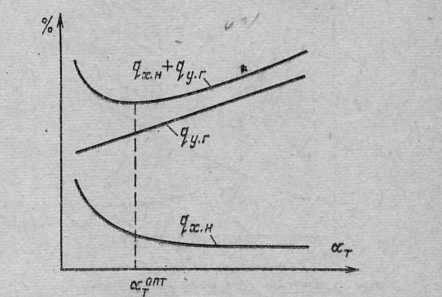 Рисунок 1 - К определению коэффициента расхода воздуха в топке.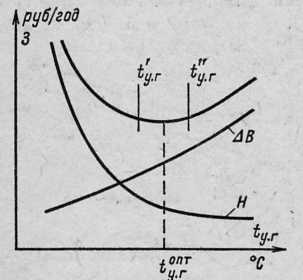  - затраты на топливо;H –затраты на поверхнсти нагрева.Рисунок 2 - К определению температуры уходящих газов.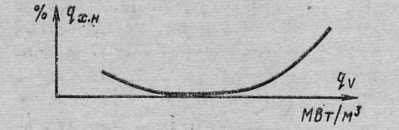 Рисунок 3 -  Потери тепла от химической неполноты сгорания в зависимость от удельного теплового напряжения топочного объема 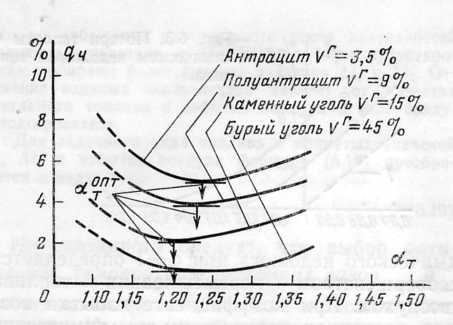 Рисунок 4 - Потери теплоты с механическим недожогом топлива при твердом шлакоудалении из топочной камеры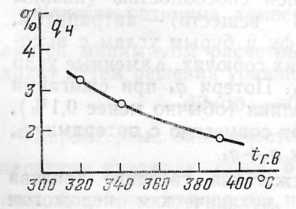 Рисунок 5 -  Зависимость потерь теплоты с механическим недожогом топлива от температуры горячего воздуха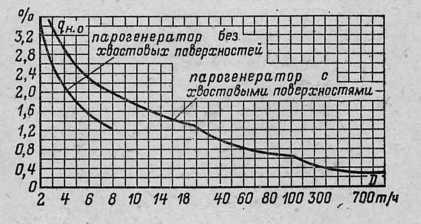 Рисунок 6 - Потери тепла от наружного охлаждения котельных агрегатов